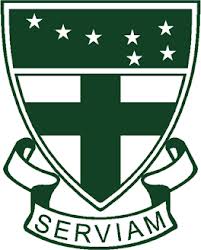 KATOLIČKA OSNOVNA ŠKOLA SVETE URŠULEUršulinska 1, 42000 VaraždinTel: 042/200-437, fax 042/200-920, www.os- svete- ursule.skole.hrE-mail: ured@os-svete-ursule.skole.hrKLASA: 602-02/20-01/31URBROJ: 2186-166-20-01Varaždin, 23.12.2020.Rezultati natječaja za učitelja (m/ž) likovne kulturePo provedenom natječajnom postupku za radno mjesto učitelja/ice likovne  kulture (m/ž) na nepuno, neodređeno vrijeme,  3 sata tjedno u nastavi, koji je objavljen 04.12.2020. godine na mrežnim stranicama i oglasnim pločama Hrvatskog zavoda za zapošljavanje, te mrežnim stranicama i oglasnoj ploči Katoličke osnovne škole Svete Uršule izabrana je mag.art. Ljiljana Belavić Kliček, koja udovoljava uvjetima natječaja i zakonskim uvjetima.